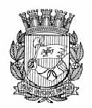 Publicado no D.O.C. São Paulo, 161, Ano 69, Quarta-feira.24 de Agosto de 2016Secretarias, Pág.01DESENVOLVIMENTO,TRABALHOE EMPREENDEDORISMOGABINETE DO SECRETÁRIODESPACHO DO SECRETÁRIO2016-0.183.848-0SDTE e os locadores Yaeko Arakaki Sakuda e Kazuo Sakuda.Reembolso de Seguro Contra Incêndio - contrato de Locação nº002/2009/SEMDET, atual SDTE. I – No exercício da competênciame foi atribuída por Lei, à vista dos elementos de convicçãocontidos no presente, especialmente a manifestação da Coordenadoriado Trabalho, a manifestação da Supervisão de ExecuçãoOrçamentária e Financeira, bem como do parecer da AssessoriaJurídica desta Pasta que ora acolho, nos termos da Cláusula Décimado Contrato de Locação nº 002/2009/SEMDET, atual SDTE,AUTORIZO o reembolso do seguro para cobertura de incêndiorelativo ao período de 29/06/2016 à 29/06/2017, conformeApólice de nº 0118.73.3.708-7, referente ao imóvel comercialsituado na Avenida Mateo Bei nº 1.641, São Paulo, onde estáinstalado o Centro de Apoio ao Trabalho e Empreendedorismo –Unidade Cate São Mateus, aos proprietários e locadores, YaekoArakaki Sakuda inscrito no CPF/MF sob o nº 226.600.308-98e Kazuo Sakuda inscrito no CPF/MF sob o nº 505.769.098-15,no valor total de R$ 1.313,35 (um mil, trezentos e treze reais etrinta e cinco centavos). II – Dessa forma, AUTORIZO a emissãoda respectiva nota de empenho, onerando a dotação orçamentária:30.10.11.334.3019.8.090.3.3.90.36.00.00, do presenteexercício financeiro.Servidor, Pág.22DESENVOLVIMENTO,TRABALHOE EMPREENDEDORISMOGABINETE DO SECRETÁRIOFUNDAÇÃO PAULISTANA DE EDUCAÇÃO ETECNOLOGIAPORTARIA FUNDAÇÃO PAULISTANA Nº 23, DE19 DE AGOSTO DE 2016.DIOGO JAMRA TSUKUMO, Diretor Geral da FundaçãoPaulistana de Educação, Tecnologia e Cultura, no uso de suasatribuições estabelecidas pela Lei nº 16.115, de 9 de janeiro de2015, RESOLVE Designar a senhora ANA PAULA FUGIYAMASILVA, RG. 43.062.087-1, para, no período 17 de Junho de 2016a 17 de Agosto de 2016, prorrogar a substituição, nos termosdo art° 2º da Portaria 62/SMG.G/2009, a senhora KATIA FREITASDE OLIVEIRA, RG 44.299.215-4, no cargo de Assessor I –DAS 9, da Escola Técnica de Saúde Publica Professor Makiguti,da Coordenadoria de Ensino, Pesquisa e Cultura, da FundaçãoPaulistana de Educação, Tecnologia e Cultura, da SecretariaMunicipal do Desenvolvimento, Trabalho e Empreendedorismo,haja vista seu impedimento legal de Licença Maternidade.Edital, Pág.49DESENVOLVIMENTO,TRABALHOE EMPREENDEDORISMOGABINETE DO SECRETÁRIODESPACHOS DO SECRETÁRIO2014-0.234.408-9 - SDTE e DRISERV. Prorrogação doContrato n° 010/2014/SDTE firmado com a empresa DriservEmpresa de Mineração e Fontes de Água Mineral Ltda. – EPP.I – No exercício da competência que me foi atribuída por Lei, àvista dos elementos de convicção constantes do presente, especialmenteas manifestações da Supervisão de Administração, daSupervisão de Execução Orçamentária e Financeira, bem comodo parecer da Assessoria Jurídica, o qual acolho, com fulcronos artigos 57, inciso II da Lei Federal 8.666/93 e LegislaçãoMunicipal: Lei 13.278/02 e Decreto 44.279/03 atualizado, AUTORIZOa prorrogação do prazo de vigência pelo período de 12(doze) meses, contados a partir de 03 de novembro de 2016 doContrato nº 010/2014/SDTE, celebrado com a empresa DriservEmpresa de Mineração e Fontes de Água Mineral Ltda. - EPP,inscrita no CNPJ nº 62.250.675/0001-46, cujo objeto consiste naprestação de serviços de fornecimento de água mineral, cujasdescrições constam no Termo de Referência – Anexo I, no valortotal estimado de R$ 53.760,00 (cinquenta e três mil, setecentose sessenta reais). II - Desta forma, face as determinaçõesdo Decreto Municipal nº 56.779/2016, AUTORIZO a emissão daNota de Empenho, onerando as seguintes dotações orçamentárias,30.10.11.122.3024.2.100.3.3.90.30.00.00, 30.10.11.334.3019.8.090.3.3.90.30.00.00 e 30.10.08.605.3011.4.301.3.3.90.30.00.00 do presente exercício financeiro, respeitando o princípioda anualidade, devendo o restante ser consignado em dotaçãoprópria do exercício vindouro, observando, no que couber, asdisposições das Lei Complementar n° 101/00.2014-0.246.432-7SDTE e Telefônica Brasil S/A - Prorrogação ao Contrato nº012/2014/SDTE. I – No exercício da competência que me foiconferida por Lei, à vista dos elementos contidos no presente,especialmente as manifestações da Supervisão de Administração,da Supervisão de Execução Orçamentária e Financeira, bemcomo do parecer da Assessoria Jurídica, que ora acolho, comfulcro no artigo 57, inciso II da Lei Federal 8.666/93, AUTORIZOa prorrogação do prazo de vigência por 12 (doze) meses, contadosa partir do dia 22/12/2016 do Contrato nº 012/2014/SDTE,celebrado com a empresa TELEFÔNICA BRASIL S/A, inscrita noCNPJ/MF sob o nº 02.558.157/0001-62, que tem como objeto oprestação de serviços de telefonia móvel com as demais especificaçõesdescritas na Ata de Registro de Preço nº 004/SEMPLACOBES/2014. O valor estimado mensal é de R$ 1.154,71 (ummil, cento e cinquenta e quatro reais e setenta e um centavos),totalizando o valor anual estimado de R$ 13.856,52 (treze mil,oitocentos e cinquenta e seis reais e cinquenta e dois centavos).II - Desta forma, face as determinações do Decreto Municipal nº56.779/2016, AUTORIZO a emissão da Nota de Empenho quepoderão ser onerada a seguinte dotação orçamentárias: 30.10.11.122.3024.2.100.3.3.90.39.00.00, do presente exercício financeiro,respeitando o princípio da anualidade, deverá o restantedas despesas ser consignada em dotação própria do exercíciovindouro, observando-se, no que couber, as Leis Complementaresnº 101/00 e 131/09.2016-0.153.677-8SDTE - Chamada Pública – para contratação de entidadessem fins lucrativos econômicos para construção de parceria noâmbito do Convênio nº 10/2015/2015/CAAP/CGG/DCG/SENAD– São Paulo Braços Abertos: Garantia de Direitos e atenção aosusuários de drogas.I – À vista das informações e documentoscontidos no presente, considerando as manifestações do Coordenadordo Trabalho e da Coordenadora de DesenvolvimentoEconômico, acompanhada da manifestação da Supervisão deExecução Orçamentária e Financeira, e do parecer exarado pelaAssessoria Jurídica desta Pasta, cujos fundamentos acolho, deacordo com a competência que me é conferida por lei, observandoo dispositivos da Lei Municipal nº 13.278/02, 13.689/03e 13.153/01, combinada com a Portaria Interministerial nº 507/MP/MF/CGU AUTORIZO a abertura do procedimento licitatório,na modalidade de CHAMADA PÚBLICA nº 01/2016/SDTE, tendocomo objeto a contratação de entidade privada sem fins lucrativos,especializada em formação, capacitação, assessoria para geraçãode trabalho e renda e apoio na estruturação de unidadesprodutivas dirigidas aos cidadãos e cidadãs em situação de usoabusivo de substâncias psicoativas. A atuação da contratada sedará no âmbito do projeto desenvolvido pela SDTE “São Paulode Braços Abertos – Garantia de Direitos e Atenção aos Usuáriosde Drogas” Termo de Convênio nº 10/2015 MJ/SENAD, Registradono Sincov nº 822624/2015, celebrado com o Ministério daJustiça, por intermédio da Secretaria Nacional de Políticas sobreDrogas, conforme descrição técnicas e as condições constantesnos ANEXOS do EDITAL, que trata do termo de referência doobjeto, que obrigatoriamente deverá ser observado pelos interessados.II – Ademais, APROVO a minuta de Edital acostada aoProcesso Administrativo em epígrafe, observando, ainda, que adespesa onerará a dotação orçamentária 30.10.11.334.3019.8.100..3.3.90.39.00.02, deste exercício financeiro, sendo o restanteconsignado no exercício financeiro de 2017. (Publicado nestadata por omissão do DOC de 23/08/16, pág. 67).EXTRATOS2015-0.268.486-8TERMO DE CONTRATO N. 015/2016/SDTE.Contratante: Prefeitura do Município de São Paulo, por intermédioda Secretaria Municipal do Desenvolvimento, Trabalhoe Empreendedorismo – SDTE.Contratada: EBSX2 COMÉRCIO E REPRESENTAÇÕES LTDA- EPPObjeto: Aquisição de Webcan USB e leitor.Vigência: 38 (trinta e oito) meses a partir da data daassinatura.Data da assinatura: 04 de agosto de 2016.Valor total estimado: R$ 6.900,00 (seis mil e novecentosreais).Dotação orçamentaria:30.10.11.334.3019.8.090.4.4.90.52.00.00.Signatários: Artur Henrique da Silva Santos, pela contratante;Eduardo Bezerra Silva, pela contratada.